CHRISTIAN LEADERS’ TRAINING COLLEGE OF PAPUA NEW GUINEAMaster of TheologyStudent Application Form for 2018 IntakeThis form is to be completed by you in your own writing/typing.Date Received (CLTC Office use only) _____________________________About the Master of Theology (MTh) Programme: The MTh particularly serves the needs of theological educators teaching in South Pacific Bible schools, Theological colleges or teachers of religious education.  It also will better equip Christian ministers and Christian service agency personnel for contextualized ministry in the South Pacific.Pre-requisites: A theological degree or equivalent from CLTC or other accredited institution.  Extensive theological research as evidenced in a Bachelor’s thesis or other significant writing.Competency with computers, especially word processing.Good grasp of English language (evidenced by achieving a satisfactory score on CLTC’s Entrance Exam.MTh Award Completion- the MTh programme is a highly academic and research oriented graduate programme.  The MTh normally consists of six taught courses and a 20,000 word thesis.  The courses will include a Theological Research and Writing course plus courses from each of three areas:  Theology/History, Missions/Ministry, and Bible.  Each course requires a total of 300 learning hours, including reading, classroom, and writing time.  Each course has an expectation of 8,000 words of writing.  There is also a requirement to show proficiency in Greek and Hebrew.  Normally this is accomplished by taking a Greek course and a Hebrew course and passing the final exam in each. MTh Fees and Sponsorship- see pages 8-9I, the undersigned, understand the advanced nature of this course and feel that I can successfully complete this course in the two years given. Signature: _________________________________________________________Date: ____________________________________Welcome!Thank you for your interest in Christian Leaders’ .  This is the application form for Admission to the MTh programme at CLTC.  Selection for this programme is highly competitive.  To ensure that your application is considered, please use the checklist below to make sure you have completed and included each of the required documents.  Please use a Commissioner of Oaths to certify awards and transcripts.  The completed application must be submitted by 30 June 2017.Checklist for AdmissionApplication FormEnglish Entrance Exam.  You will need to go to a certified CLTC agent who will give you the CLTC English test.  You will pay the agent K20 to do this test.  A list of CLTC agents is provided at the end of this form.  
In special circumstances we will send the English test to a person you nominate.  Please write giving reasons for your inability to visit one of the CLTC agents and provide information about the person you nominate.  Also attach a deposit receipt for K20 for the processing fee.  The CLTC Bank accounts are listed below.Certified copy of your Theological Degree award and official transcript.  (If you are a CLTC graduate, you DO NOT need to send copies).A copy, electronic if possible, of your Bachelor’s thesis.  If you did not write a Bachelor thesis, send us an example of academic research writing.  (If you are a CLTC graduate, you DO NOT need to send a copy of your thesis).Letters of recommendation. These must be original documents on letterhead dated within the last 12 months.  Photocopies or recommendations more than 12 months old will not be accepted.Letter of recommendation from your local church pastorLetter of recommendation from the theological institution from which you earned your degree. Letter of recommendation from your church denomination on church letterhead (or with contact details). A character reference from a community member.A certified medical report.  (See page 7)Certified letter of reference from the supervisor of your current job or ministry.  If you do not have a job currently, then the most recent full-time job.  Additional work references since finishing degree studies will help your application.For citizens of countries other than PNG, provide a copy of the biodata page of your passport and the biodata page of the passport of each of your family members.PERSONAL INFORMATIONYour full name: ___________________________________________________________________(first name)			(surname)		(other name used)Gender: (male or female): _________________	Marital Status: (married or single): _____________Applicant’s Date of Birth: ______________	Place of Birth: _____________________________Postal address ______________________________________________________________________________________________________________________________________________________Telephone Number: _______________________  	Mobile Phone: __________________________E-Mail (if you have one): ____________________________________________________________Are you currently involved in full-time Christian Ministry? (yes or no):_________________________Married Applicants need to complete the remainder of the pageSpouse’s full name: ____________________________________________________Can she/he speak Melanesian Pidgin? ________	Can she/he read and write in Pidgin? _________Can she/he speak English?  ___________	   Can she/he read and write in English? __________(If your spouse is illiterate, she/he will automatically be enrolled in literacy courses)If you are accepted into the MTh programme will your wife (assuming you are the male spouse) (circle choice 1 or 2):Undertake the Certificate of Bible and Ministry course (taught in Melanesian Pidgin through the Wives Programme) or Does she qualify for and wish to undertake Diploma or Bachelor studies (taught in English through the Undergraduate Programme)?  If so, she will need to submit an application and English proficiency exam of her own.  Please request a separate application for her.Children you will bring with you to CLTC, if accepted:Note: You may only bring your natural born or legally adopted children under the age of 18 with you to CLTC.  If you have adopted children, you must send a Statutory Declaration or certified adoption papers stating that the child has been adopted.  You may not bring adult children (18+ years) or children who have left school. LOCAL CHURCH INFORMATIONWhat is the name of your church denomination? __________________________________________What is the name of your local church? _________________________________________________What is the name of your local church leader or pastor? ____________________________________Pastor’s Telephone Number: 	________________   	Pastor’s Mobile Number:  _________________Email (if he has one): _______________________________________________________________Post-Secondary EDUCATIONUse the chart below to list any post-secondary studies completed (studies after high school).  Include University,  training, , Vocational, Business, etc.(Use an additional page if you need more space.) AND MINISTRY EXPERIENCE- What have you done since you left secondary school?Don’t forget to send copies of certificates or references received for the above.PURPOSE FOR TRAINING AT CLTCWhy do you want to study at CLTC?___________________________________________________________________________________________________________________________________________________________________________________________________________________________________________________________________________________________________________________________________________________________________________________________________________________________________________________________________________________________________________________________________________________________________________________________________________________________________________________________________________________________________________________________________________________________________________________________________________________________________________________________________________________________________________________________________________________________________________________________________________________________________________________________________________What do you hope to do after earning a Masters from CLTC? ________________________________________________________________________________________________________________________________________________________________________________________________________________________________________________________________________________________________________________________________________________________________________________________________________________________________________________________________________________________________________________________________________________________________________________________________________________________________________________________________________________________________________________________________________________________________________________________________________________________________________________________________________________________________________________________________________________________________________________________________________________________________________________________________________________________________________________________________________________PERSONAL TESTIMONY Use the space on this page to write about how you became a Christian. Include the year you became a Christian. (Use another paper if you need more space) _____________________________________________________________________________________________________________________________________________________________________________________________________________________________________________________________________________________________________________________________________________________________________________________________________________________________________________________________________________________________________________________________________________________________________________________________________________________________________________________________________________________________________________________________________________________________________________________________________________________________________________________________________________________________________________________________________________________________________________________________________________________________________________________________________________________________________________________________________________________________________________________________________________________OTHER MINISTRY AND LEADERSHIP EXPERIENCEDescribe your past and present ministries and leadership experience. Be specific, for example, “I was secretary of TSCF at UPNG from 2001 to 2003. (Use a separate sheet if you need more space.)_________________________________________________________________________________________________________________________________________________________________________________________________________________________________________________________________________________________________________________________________________________________________________________________________________________________________________________________________________________________________________________________________________________________________________________________________________________________________________________________________________________________________________________________________________________________________________________________________________________________________________________________________________________________________________________________________MEDICAL SECTIONApplicant, please give this section to a Community Health Nurse, a qualified nursing officer or a qualified doctor. STUDENT FEES for 2018 The average cost of the MTh programme is about K22,000 per year!  The cost of your MTh programme will be heavily subsidized by CLTC support programmes and also the Overseas Council Australia, who by faith and hard work seek to find funding to support you.  Christian Leaders’ Training College has been selected to be the primary institute of higher theological education for students in the South Pacific by Overseas Council Australia (OCA).  However we still expect each student to contribute towards the full K22,000 cost by paying the tuition fee of K4,810 if you are single and K7,80 if you are married.  The tuition fee will go up 10% the following year.How your fees are used by CLTCThe tuition covers your training.  Each student is also given garden space to grow vegetables.  In addition, through the sponsorship of OCA, you are paid a food allowance each fortnight of K30 per adult and K15 per child.  You must budget your allowance carefully.  This allowance will not be enough to meet all your additional living expenses, so we strongly recommend that all students bring extra money that can be deposited in your account at the college.  This additional money is for your use and is not part of college fees.  Students who do not bring extra money will seriously struggle to provide for all their personal needs.  Therefore, the college recommends that for a year each student bring at least the amounts shown in the student fees table on the following page. OCA SPONSORSHIP Expenses OCA will try to cover through your OCA Sponsorship:Travel to the college at the beginning of your study and return travel upon graduation. (International student’s airfares to and from PNG are covered by OCA)Accommodation and basic household furniture, and issue of gas for cooking.Cost of bringing in international lecturers Course materials and library resources (to be purchased as needed by your lecturers.) Fortnightly living allowance (K30/adult, K15/child)Children’s schooling (up to K300 child/yr). Medical treatment (up to K50/family/year). If you are accepted into CLTC’s Master of Theology Programme, it is expected that you will be appropriately thankful for OCA’s support and will acknowledge and thank your OCA sponsor regularly with written communication, updates, photos, etc.I understand my responsibility to be an ambassador for CLTC and the South Pacific.Signed, __________________________________________STUDENT FEESChurch leaders and applicant: Please fill in this chart and sign the fee commitment.Complete the following chart:We, the undersigned, agree to pay the above student fees if the applicant is accepted. We understand that fees must be paid before the student will be allowed to attend classes. Failure to pay fees before classes commence at the beginning of each year will result in the student being sent home at their own expense. Signature of applicant  _____________________________________________   Date: _________________Signature of Church Leader  _________________________________________  Date: _________________Applicant: Even if your church or church school is not contributing towards your fees please have your church leaders sign in the space above.  The church needs to acknowledge the cost of your training and your sacrifice in attending CLTC.If you are sponsored by an organization or individual, a letter to confirm sponsorship must be sent with this application form.If you are a self-sponsored student (paying your own fees), briefly describe how you will meet your school and living expenses on the following page.__________________________________________________________________________________________________________________________________________________________________________________________________________________________________________________________________________________________________________________________________________________________________________________________________________________________________________________________________________________________________________________________________________________________________________________________________________________________________________________________________________________________________________________________________________________________________________________________________________________________________________________________________________________________CLTC COMMUNITY LIFESTYLE COMMITMENTChristian Leaders’ Training College (CLTC) is a Christian community joined together for the purpose of academic study, personal development and spiritual growth.  We are committed to the Lordship of Jesus Christ and believe that the scriptures establish the basic principles that should guide our life together.  These principles include the responsibility to love God with all our being, love our neighbours as ourselves, seek after righteousness, practice justice, help those in need, forgive others, seek forgiveness and responsibly exercise freedom with loving regard for others.  One of the important lessons you will learn here is about the way you should live together with people from different places and with different customs.  We acknowledge that it is impossible to create a community with expectations that are totally acceptable to every member.  Nevertheless, clearly stated expectations promote orderly community life.  The Word of God tells us that “everything must be done decently and in order” (1 Cor. 14:40).As a member of the CLTC community, I will strive to practice stewardship of mind, time, abilities and finances.  I will pursue opportunities for intellectual and spiritual growth and demonstrate care for my body.  I also will exercise social responsibility in my standard of living and use of economic resources.  Realizing the destructive character of an unforgiving spirit and harmful discrimination based on prejudice, I will seek to demonstrate unselfish love in my actions, attitudes and relationships.  I will be honest and show respect for the rights and property of others.  I recognize that some social practices are harmful to me, as well as harmful or offensive to others.  Therefore, respecting the values of others and the mission of Christian Leaders’ Training College, I recognize my responsibility as a member of the community to refrain from sexual relationships outside of marriage, sexual harassment and abuse, pornography, acts of violence, abusive or demeaning language and the use of illegal drugs.  Recognizing that CLTC supports non-use of alcohol, tobacco, and betel nut, I will respect and abide by the college policy that prohibits the use of alcohol, tobacco, and betel nut both on and off campus.  I pledge myself to carry out this commitment in a spirit of openness and helpfulness through mutual accountability motivated by love.TICK the following boxes after you have read the Commitment.I have read the Community Lifestyle Commitment and understand the purpose and mission of CLTC.  I accept the lifestyle expectations as my own while I am a student at CLTC.  I agree to withdraw my application should I find myself unable to support them. By signing this application I confirm that all information submitted for admission to CLTC is accurate.  I understand that if I have falsified information I may be asked to withdraw my application or leave the college if enrolled.Signature __________________________________________   Date ________________If necessary, write on separate paper additional information you would like CLTC to know.COMPUTER USE It is recommended that all MTh students bring their own laptop computer with Microsoft Office and wireless capabilities.  If you are unable to bring a laptop, the CLTC computer lab will be available.  But you will share this lab with all other CLTC students.  You should purchase a 1-2Gb Flash drive ( stick) for your academic work.  Do you have keyboarding/typing skills (yes or no) : ____________________Do you have experience/training in word processing/Microsoft Word/Open Office? ________Due to the high number of applications that CLTC receives and the limited number of spaces available, it is important that your application is complete.INCOMPLETE APPLICATIONS WILL NOT BE CONSIDERED!Post your COMPLETE application and all required documents by 30 June to:Registrar Leaders’  Hagen, WHP 281Papua New GuineaOr scan and attach all documents in an e-mail sent to         registrar@cltc.ac.pgE-mails must be less than 4Mb or they will be rejected by our server.If you have further questions contact Abel Haon at 7264 8835CHRISTIAN LEADERS’ TRAINING COLLEGE“Training Leaders for the South Pacific”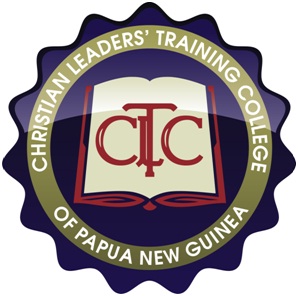 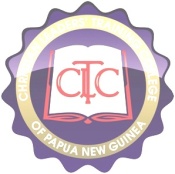 LIST OF INDIVIDUALS AND INSTITUTIONS RESPONSIBLE FOR THE SUPERVISION OF THE CLTC ENGLISH ENTRY TEST (EET)Bank NameWestpac Bank BSP BankBranch NameMt HagenMt HagenAccount NameCLTC IHECLTC EducationAccount #600 180 3621100 522 9800SWIFT CodeWPACPGPMBOSPPGMBSB038038088307Name of ChildMale/femaleYear BornAge in 2017Grade in 2017Name of CourseName of InstitutionYears of StudyAward EarnedType of Work/MinistryEmployerYears of WorkDear Health Officer, The person presenting this form is applying to study at Christian Leaders’ Training College.  Could you please assist us by answering the following questions:Does the candidate have a visual impairment?					Yes/NoDoes the candidate have a hearing impairment?					Yes/NoDoes the candidate have a physical disability?					Yes/NoDoes the candidate have a history of psychiatric illness?				Yes/NoDoes the candidate have a chronic illness?						Yes/No(such as diabetes, epilepsy, asthma, heart condition)Is there any evidence that he/she  chews or has habitually chewed betel nut?	Yes/NoIs there any evidence that he/she smokes or has habitually smoked tobacco?	Yes/NoIs there any evidence that he/she smokes or has smoked marijuana?		Yes/NoIs there any evidence that he/she is using or has used illegal drugs?		Yes/NoIs there any evidence that the candidate drinks alcohol?				Yes/NoIf you answered YES to any of the above questions, please give details below. ________________________________________________________________________________________________________________________________________________________________________________________________________________________________________________________________________________________________________________________________________________________________________________________________Is the candidate fit and healthy and able to take part in study and work such as gardening, sport and general duties?________________________________________________________________________________________Name of person completing this reportSignatureProfessional roleDate of examinationTelephone/Mobile #AddressPLEASE AFFIX THE OFFICIAL STAMP OF YOUR HEALTH CENTRE/FACILITY/HOSPITALPLEASE AFFIX THE OFFICIAL STAMP OF YOUR HEALTH CENTRE/FACILITY/HOSPITAL2018 FEESTuition SRCProperty bondTOTAL FEESSingle481010504870Married, 0 child7690201007810Married, 1 child7970201008090Married, 2 child8250201008370Married, 3 child8530201008650Married, 4 child8810201008930Married, 5 child9090201009210ITEMTOTAL AMOUNTCHURCH agrees to pay this amountSTUDENT agrees to pay this amountCLTC fee (see table above)K Additional living allowance (at least K500 per adult)KSchool fees for children attending primary and secondary schoolsKAdditional computer and book allowance KTOTAL AMOUNT K#NAME REGION/PROVINCE/COUNTRYCONTACT 1.ECPNG Training Coordinator:Dacky WakiliHelaMob: 73490582E-mail: dackywakili@gmail.com            : ecpngshp@gmail.com2.ECPNG National Secretary:Samual Awaisa:HelaMob: 71686216E-mail: samuel.awaisa@gmail.com            : ecpngshp@gmail.com3. Pastor/Council member:Simil HondolwaSHPMob: 73634652E-mail: ruthhondolwa@gmail.com4.Mapodo CTC: PrincipalKamaki KabuwaWestern ProvinceMob: 70980935/71627449E-mail: gkkabuwa@gmail.com5.Pastor Mase WodiaWestern ProvinceMob: 73931585E-mail: rosiecrowther@gmail.com6.Pastor Steven AngkakiWestern ProvinceMob: 73931585E-mail: steven.angkaki@gmail.com7.Baptist Tabubil:Pastor Jeffrey ModuaTabubilMob: 73279593E-mail: jmoduwa@gmail.com8.CBC WewakPastor Barrywan TuwaiWewak, ESPMob: 70545203E-mail: cbcpngno@gmail.com9. Pastor Donley KekiVanimo, WSPMob: 73196463 E-mail:    donkei@gmail.com10.Pastor Carl HomblaWewak, ESPMob: 72867488  E-mail: carlhombla@gmail.com11SSEC Education Secretary: Mack YarbangeMaprik, ESPMob: 71768657E-mail: masingop17@gmail.com12.CLTC POM CampusDean: Ezekiel BrownCentral/NCDCMob: 76497359E-mail: ebrown@cltc.ac.pg13.CLTC POM CampusAssociate Dean: Celestial PrasadCentral/NCDCMob: 79392026E-mail: cprasad@cltc.ac.pg14.CLTC POM Campus:Ruth AkiaGulf provinceMob: 73942384E-mail: rakia@cltc.ac.pg15.Volunteer:Albert DokaMilne Bay - AlotauMob: 72746103E-mail: albertdoka2017@gmail.com16.Volunteer:Hauofa EdwardMilne Bay - SalamoMob: 72767837E-mail: 17.CLTC Lae CampusDean: Donald BongbongMorobe/Oro ProvincesMob: 73035193E-mail: deanlaecampus@gmail.com18.Pastor Simon WahinBaptist ChruchMadangMob: 7114 6123E-mail: wahinsimon@gmail.com19.CLTC Banz CampusRegistrar: Abel HaonSimbu/ Jiwaka/Western Highlands ProvincesMob: 71672690/79650870CLTC Landline: 5421001E-mail: registrar@cltc.ac.pgWeb homepage: www.cltc.ac.pg20.Benjamin NanoWestern Highland Mob: 73956273Email: bmano@bupng.org.pg21. Pastor Jonathan InapeloEastern Highlands ProvinceMob: 72566947E-mail: jinapelo@gmail.com22.Pastor Gideon KarlEastern Highlands ProvinceMob: 72856920E-mail: awanapng1@gmail.com23.SSEC Bible CollegePrincipal:Ben Pia West New Britain ProvinceMob: 79071987E-mail: bpsalu6@gmail.com24.Rev. WesleyVice Principal: George Brown Pastoral CollegeEast New BritainMob: 73759111E-mail:25. Ligga Bible CollegePrincipal: Rev. Margaret TiotiNew Island ProvinceMob: 73496459E-mail:26.Ligga Bible CollegeDean of Studies: Nathan MangaNew Island ProvinceMob: 71513311E-mail: nathanmanga@gmail.com27.Maria Morlnar –ECOM Bible CollegeDean of Studies: Moses NakuamManus ProvinceMob: 72177731E-mail:28.Maria Morlnar – ECOM Bible College Missionary Simon HermannManus ProvinceMob:E-mail: simon-herrmann@gmx.net29.United Regional Office of BougainvilleRegional Secretary: Rev. Abbey EnnohARoBMob: 79268781Landline:E-mail: ennohabbey069@gmail.com30.Volunteer:Sharon YayadaOro provinceMob: 70348751E-mail: syayada43@gmail.com31.SSEC General Secretary: Jesimiel Paul WaleSolomonsHONIARAMob:E-mail: jeswale@gmail.com E-mail:  generalsecretary@ssec.org.sb 32.UCSIHuman Resource Desk:Rolland HopaSolomonsMUNDAMob:E-mail: hrdoffice.uc@gmail.com33.Talua Bible CollegeLecturer: Shem TamaraVanuatuMob:  678 5665196Landline:E-mail: shem.tamara@gmail.com34.Talua Bible CollegeLecturer: Christopher KouhaVanuatuMob:Landline:E-mail: christopher.kouha@gmail.com35. Port VillaPastor Roy YosefVanuatuMob:Landline:E-mail: som.pvc.barry@gmail.com36.Registrar:Rev. Ma’afu PaluTongaMob:Landline:E-mail: maafu.palu@gmail.com37.PastorTuifao SauagaSamoaMob:Landline:E-mail: tuifao.sauaga@gmail.com38.Terry BerapuWest PapuaMob:E-mail: tberapu@yahoo.com